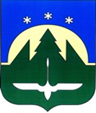 Городской округ Ханты-МансийскХанты-Мансийского автономного округа – ЮгрыДУМА ГОРОДА ХАНТЫ-МАНСИЙСКАРЕШЕНИЕ№ 461-VI РД		                                                         Принято							27 ноября 2020 годаО внесении изменений и дополнений в Устав города Ханты-Мансийска Рассмотрев проект изменений и дополнений в Устав города                       Ханты-Мансийска, принятый Решением Думы города Ханты-Мансийска               от 11 марта 2011 года № 1169 (в редакции решений Думы города                       Ханты-Мансийска от 1 июля 2011 года № 64, от 30 сентября 2011 года № 92,              от 28 декабря 2011 года № 152, от 2 марта 2012 года № 201, от 30 марта 2012 года № 215, от 29 октября 2012 года № 301-V РД, от 28 июня 2013 года                       № 407-V РД, от 30 сентября 2013 года № 430-V РД, от 3 декабря 2013 года                 № 451-V РД, от 3 февраля 2014 года № 478-V РД, от 25 апреля 2014 года                   № 507-V РД, от 2 июня 2014 года № 518-V РД, от 21 июля 2014 года                          № 534-V РД, от 29 сентября 2014 года № 538-V РД, от 30 января 2015 года                            № 600-V РД, от 27 апреля 2015 года  № 651-V РД, от 28 сентября 2015 года                 № 702-V РД, от 30 ноября 2015 года  № 737-V РД, от 18 декабря 2015 года                   № 764-V РД, от 29 января 2016 года  № 777-V РД, от 2 сентября 2016 года                    № 855-V РД, от 31 марта 2017 года № 107-VI РД, от 26 мая 2017 года                     № 129-VI РД, от 29 сентября 2017 года  № 170-VI РД, от 29 сентября 2017 года № 171-VI РД, от 22 декабря 2017 года  № 203-VI РД, от 22 декабря 2017 года                 № 204-VI РД, от 2 марта 2018 года  № 238-VI РД, от 29 июня 2018 года                   № 266-VI РД, от 28 сентября 2018 года   № 288-VI РД, от 22 февраля 2019 года № 323-VI РД, от 26 апреля 2019 года № 334-VI РД, от 28 июня 2019 года                     № 352-VI РД, от 27 сентября 2019 года  № 366-VI РД), руководствуясь частью 1 статьи 69 Устава города Ханты-Мансийска,Дума города Ханты-Мансийска РЕШИЛА:1.Внести в Устав города Ханты-Мансийска следующие изменения:1.1. В статье 20:1) часть 1 после слов «местного самоуправления города                              Ханты-Мансийска,» дополнить словами «обсуждения вопросов внесения инициативных проектов и их рассмотрения,»;2) часть 2 дополнить абзацем следующего содержания:«В собрании граждан по вопросам внесения инициативных проектов и их рассмотрения вправе принимать участие жители соответствующей территории, достигшие шестнадцатилетнего возраста. Порядок назначения и проведения собрания граждан в целях рассмотрения и обсуждения вопросов внесения инициативных проектов определяется решением Думы города.»;1.2.В статье 22: 1) часть 2 изложить в следующей редакции:«2. В опросе граждан имеют право участвовать жители города, обладающие избирательным правом. В опросе граждан по вопросу выявления мнения граждан о поддержке инициативного проекта вправе участвовать жители города Ханты-Мансийска или его части, в которых предлагается реализовать инициативный проект, достигшие шестнадцатилетнего возраста.»;2) часть 3 дополнить пунктом 3 следующего содержания:«3) жителей города Ханты-Мансийска или его части, в которых предлагается реализовать инициативный проект, достигших шестнадцатилетнего возраста, - для выявления мнения граждан о поддержке данного инициативного проекта.»;3) дополнить частями 6, 7 следующего содержания:«6. Жители города Ханты-Мансийска должны быть проинформированы 
о проведении опроса граждан не менее чем за 10 дней до его проведения.7.Финансирование мероприятий, связанных с подготовкой 
и проведением опроса граждан, осуществляется:1) за счет средств бюджета города Ханты-Мансийска - при проведении опроса по инициативе Думы, Главы города или жителей города                        Ханты-Мансийска;2) за счет средств бюджета Ханты-Мансийского автономного                      округа - Югры - при проведении опроса по инициативе органов государственной власти Ханты-Мансийского автономного округа - Югры.».1.3. Статью 27 изложить в следующей редакции:«Статья 27. Инициативные проекты1.В целях реализации мероприятий, имеющих приоритетное значение для жителей города Ханты-Мансийска или его части, по решению вопросов местного значения или иных вопросов, право решения которых предоставлено органам местного самоуправления, в Администрацию города может быть внесен инициативный проект. Порядок определения части территории города Ханты-Мансийска, на которой могут реализовываться инициативные проекты, устанавливается решением Думы города.2.С инициативой о внесении инициативного проекта вправе выступить инициативная группа численностью не менее десяти граждан, достигших шестнадцатилетнего возраста и проживающих на территории города                   Ханты-Мансийска, органы территориального общественного самоуправления (далее - инициаторы проекта). Минимальная численность инициативной группы может быть уменьшена решением Думы города. Право выступить инициатором проекта в соответствии с решением Думы города может быть предоставлено также иным лицам, осуществляющим деятельность                              на территории города Ханты-Мансийска.3. Инициативный проект должен содержать следующие сведения:1) описание проблемы, решение которой имеет приоритетное значение для жителей города Ханты-Мансийска или его части;2) обоснование предложений по решению указанной проблемы;3) описание ожидаемого результата (ожидаемых результатов) реализации инициативного проекта;4) предварительный расчет необходимых расходов на реализацию инициативного проекта;5) планируемые сроки реализации инициативного проекта;6) сведения о планируемом (возможном) финансовом, имущественном                 и (или) трудовом участии заинтересованных лиц в реализации данного проекта;7) указание на объем средств местного бюджета в случае, если предполагается использование этих средств на реализацию инициативного проекта, за исключением планируемого объема инициативных платежей;8) указание на территорию города Ханты-Мансийска или его часть,                      в границах которой будет реализовываться инициативный проект,                                  в соответствии с порядком, установленным решением Думы города;9) иные сведения, предусмотренные решением Думы города.4. Инициативный проект до его внесения в Администрацию города подлежит рассмотрению на собрании или конференции граждан, в том числе     на собрании или конференции граждан по вопросам осуществления территориального общественного самоуправления, в целях обсуждения инициативного проекта, определения его соответствия интересам жителей города Ханты-Мансийка или его части, целесообразности реализации инициативного проекта, а также принятия собранием или конференцией граждан решения о поддержке инициативного проекта. При этом возможно рассмотрение нескольких инициативных проектов на одном собрании                          или на одной конференции граждан.Решением Думы города может быть предусмотрена возможность выявления мнения граждан по вопросу о поддержке инициативного проекта также путем опроса граждан, сбора их подписей.Инициаторы проекта при внесении инициативного проекта                                  в Администрацию города прикладывают к нему соответственно протокол собрания или конференции граждан, результаты опроса граждан и (или) подписные листы, подтверждающие поддержку инициативного проекта жителями города Ханты-Мансийска или его части.5.Информация о внесении инициативного проекта в Администрацию города подлежит опубликованию (обнародованию) и размещению                          на Официальном информационном портале органов местного самоуправления города Ханты-Мансийска в сети Интернет в течение трех рабочих дней со дня внесения инициативного проекта в Администрацию города и должна содержать сведения, указанные в части 3 настоящей статьи, а также об инициаторах проекта. Одновременно граждане информируются о возможности представления в Администрацию города своих замечаний и предложений                     по инициативному проекту с указанием срока их представления, который                       не может составлять менее пяти рабочих дней. Свои замечания и предложения вправе направлять жители города Ханты-Мансийска, достигшие шестнадцатилетнего возраста. 6.Инициативный проект подлежит обязательному рассмотрению Администрацией города в течение 30 дней со дня его внесения. Администрация города по результатам рассмотрения инициативного проекта принимает одно        из следующих решений:1) поддержать инициативный проект и продолжить работу над ним                      в пределах бюджетных ассигнований, предусмотренных решением о местном бюджете, на соответствующие цели и (или) в соответствии с порядком составления и рассмотрения проекта местного бюджета (внесения изменений                в решение о местном бюджете);2) отказать в поддержке инициативного проекта и вернуть его инициаторам проекта с указанием причин отказа в поддержке инициативного проекта.7. Администрация города принимает решение об отказе в поддержке инициативного проекта в одном из следующих случаев:1) несоблюдение установленного порядка внесения инициативного проекта и его рассмотрения;2) несоответствие инициативного проекта требованиям федеральных законов и иных нормативных правовых актов Российской Федерации, законов          и иных нормативных правовых актов Ханты-Мансийского автономного округа - Югры, Уставу города Ханты-Мансийска;3) невозможность реализации инициативного проекта ввиду отсутствия                у органов местного самоуправления города Ханты-Мансийска необходимых полномочий и прав;4) отсутствие средств местного бюджета в объеме средств, необходимом для реализации инициативного проекта, источником формирования которых                не являются инициативные платежи;5) наличие возможности решения описанной в инициативном проекте проблемы более эффективным способом;6) признание инициативного проекта не прошедшим конкурсный отбор.8.Администрация города вправе, а в случае, предусмотренном пунктом 5 части 7 настоящей статьи, обязана предложить инициаторам проекта совместно доработать инициативный проект, а также рекомендовать представить                            его на рассмотрение органа местного самоуправления иного муниципального образования или государственного органа в соответствии с их компетенцией.9.Порядок выдвижения, внесения, обсуждения, рассмотрения инициативных проектов, а также проведения их конкурсного отбора устанавливается решением Думы города.10.В отношении инициативных проектов, выдвигаемых для получения финансовой поддержки за счет межбюджетных трансфертов из бюджета Ханты-Мансийского автономного округа - Югры требования к составу сведений, которые должны содержать инициативные проекты, порядок рассмотрения инициативных проектов, в том числе основания для отказа                 в их поддержке, порядок и критерии конкурсного отбора таких инициативных проектов устанавливаются в соответствии с законом и (или) иным нормативным правовым актом Ханты-Мансийского автономного                          округа - Югры. В этом случае требования частей 3, 6, 7, 8, 9, 11 и 12 настоящей статьи не применяются.11.В случае, если в Администрацию города внесено несколько инициативных проектов, в том числе с описанием аналогичных по содержанию приоритетных проблем, Администрация города организует проведение конкурсного отбора и информирует об этом инициаторов проекта.12.Проведение конкурсного отбора инициативных проектов возлагается на коллегиальный орган (комиссию), порядок формирования и деятельности которого определяется решением Думы города. Состав коллегиального органа (комиссии) формируется Администрацией города. При этом половина                         от общего числа членов коллегиального органа (комиссии) должна быть назначена на основе предложений Думы города. Инициаторам проекта                           и их представителям при проведении конкурсного отбора должна обеспечиваться возможность участия в рассмотрении коллегиальным органом (комиссией) инициативных проектов и изложения своих позиций по ним.13.Инициаторы проекта, другие граждане, проживающие на территории города Ханты-Мансийска, уполномоченные собранием или конференцией граждан, а также иные лица, определяемые законодательством Российской Федерации, вправе осуществлять общественный контроль за реализацией инициативного проекта в формах, не противоречащих законодательству Российской Федерации.14.Информация о рассмотрении инициативного проекта Администрацией города, о ходе реализации инициативного проекта, в том числе                                    об использовании денежных средств, об имущественном и (или) трудовом участии заинтересованных в его реализации лиц, подлежит опубликованию (обнародованию) и размещению на Официальном информационном портале органов местного самоуправления города Ханты-Мансийска в сети Интернет. Отчет Администрации города об итогах реализации инициативного проекта подлежит опубликованию (обнародованию) и размещению на Официальном информационном портале органов местного самоуправления города                               Ханты-Мансийска в сети Интернет в течение 30 календарных дней со дня завершения реализации инициативного проекта.».1.4.Статью 45 дополнить частью 5 следующего содержания:«5.Депутату Думы города, осуществляющему свои полномочия                           на непостоянной основе, для осуществления своих полномочий гарантируется сохранение места работы (должности) в количестве шести рабочих дней                           в месяц в совокупности.».1.5.Дополнить статьей 86.1 следующего содержания:«Статья 86.1. Финансовое и иное обеспечение реализации инициативных проектов1.Источником финансового обеспечения реализации инициативных проектов, предусмотренных статьей 27 Устава, являются предусмотренные решением о бюджете города Ханты-Мансийска бюджетные ассигнования 
на реализацию инициативных проектов, формируемые в том числе с учетом объемов инициативных платежей и (или) межбюджетных трансфертов                       из бюджета Ханты-Мансийского автономного округа - Югры, предоставленных в целях финансового обеспечения соответствующих расходных обязательств города Ханты-Мансийска.2.Под инициативными платежами понимаются денежные средства граждан, индивидуальных предпринимателей и образованных в соответствии 
с законодательством Российской Федерации юридических лиц, уплачиваемые на добровольной основе и зачисляемые в соответствии с Бюджетным кодексом Российской Федерации в бюджет города Ханты-Мансийска в целях реализации конкретных инициативных проектов.3.В случае, если инициативный проект не был реализован, инициативные платежи подлежат возврату лицам (в том числе организациям), осуществившим их перечисление в бюджет города Ханты-Мансийска. В случае образования 
по итогам реализации инициативного проекта остатка инициативных платежей, не использованных в целях реализации инициативного проекта, указанные платежи подлежат возврату лицам (в том числе организациям), осуществившим их перечисление в бюджет города Ханты-Мансийска.Порядок расчета и возврата сумм инициативных платежей, подлежащих возврату лицам (в том числе организациям), осуществившим их перечисление 
в бюджет города Ханты-Мансийска, определяется решением Думы города.4.Реализация инициативных проектов может обеспечиваться также 
в форме добровольного имущественного и (или) трудового участия заинтересованных лиц.».2.Настоящее Решение подлежит направлению в установленном порядке
в соответствующий территориальный орган уполномоченного федерального органа исполнительной власти в сфере регистрации уставов муниципальных образований для его государственной регистрации, а также опубликованию
в установленный срок в средствах массовой информации после                                    его государственной регистрации.3.Настоящее Решение вступает в силу после его официального опубликования с особенностями, предусмотренными пунктом 4 настоящего Решения.4.Установить, что положения подпунктов 1.1-1.3, 1.5 пункта 1 настоящего Решения вступают в силу с 1 января 2021 года.Председатель                                                                 ГлаваДумы города Ханты-Мансийска                               города Ханты-Мансийска_______________К.Л. Пенчуков                                  ____________М.П. РяшинПодписано                                                                        Подписано27 ноября 2020 года                                                        27 ноября 2020 года